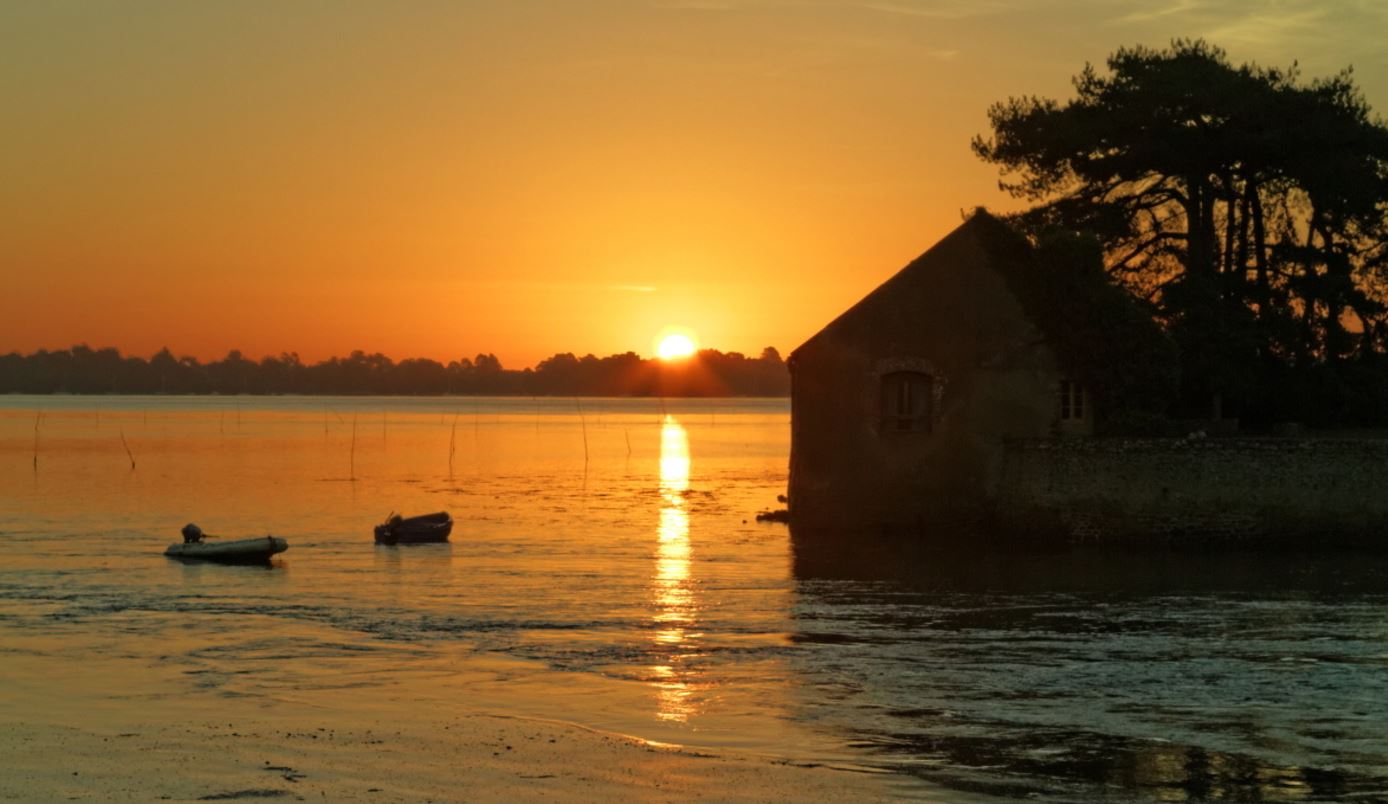 PROMENADE MATINALELe matin, le bourg encore ensommeillé,Je prends plaisir à fouler le sentier côtier.Le disque de feu émerge rougeoyantD’un horizon lointain, flamboyant.Insensiblement, l’agréable fraîcheur matinaleCède la place à la chaleur estivale.Quand celle-ci atteint des degrés élevés,Depuis longtemps j’ai déjà marché.Quel plaisir alors de se poser, de se relaxerA l’ombre d’un vieil arbre isolé,Le regard perdu vers un lointain brumeuxOù ciel et mer s’étreignent comme des amoureux.C’est dans cette rêverie qu’une voix douce et intimeS’adresse à moi : c’est le pin maritimeTrop heureux de pouvoir se confier, s’adresserA quelqu’un qui sagement va l’écouter                                                                                               Arz  -  Le scribouilleur le 13 juillet 2017